Vitana, a.s., Byšice nabízí pracovní pozici:MISTR ÚDRŽBY Jako mistr sdružené údržby budete odpovídat za vedení, hodnocení a motivaci podřízených zaměstnanců, organizovat a kontrolovat svěřené pracoviště. Přidělovat práci podřízeným a zodpovídat za její včasné odvedení a kvalitu.Zodpovědný budete za bezpečnost práce a požární ochranu na svěřeném úseku. Spolupracovat budete při zavádění systémů ISO a HACCP (včetně vytváření potřebné dokumentace).Zodpovídat budete za provozuschopnost dopravních prostředků, přípravu a přistavení vozidel k technickým prohlídkám a sestavovat plán dopravních prostředků provozovny.Budete odpovědný za řízení a koordinaci externích dodavatelů.Také budete odpovídat za technický stav strojů, zařízení a evidenci technické dokumentace, za technický stav nářadí a nástrojů na svěřeném úseku.Požadujeme: SŠ vzdělání odpovídající požadované pozici.Předchozí zkušenosti s vedením a řízením zaměstnanců, přirozenou autoritu.Odolnost vůči stresu a ochotu nadstandardního pracovního nasazení.Kladný vztah k výpočetní technice, znalost systému SAP výhodou.Místo výkonu práce: Mělnická 133, 277 32 Byšice. Nabízíme:Jsme značka s tradicí, která znamená zázemí a stabilitu.Vzájemně si poskytujeme podporu, jde nám o kvalitu i dobré jméno našich produktů.Máme moderně vybavenou výrobu.Chceme mít tým vzdělaných profesionálů, proto nabízíme pravidelná školení.Máme systém zaměstnaneckých benefitů: dotované závodní stravování, pracovní oblečení a jeho údržba, příspěvky ze sociálního fondu, po 1 roce 5 dní pracovního volna navíc dle KS, program BENEFITY, rekreační zařízení na horách, odměny za životní a pracovní jubilea, hrazené očkování proti chřipce a další..Nastoupit můžete ihned, nebo dohodouVýkon práce na ranní směně.Zavolejte nám na telefon: 315 645 282, 602 306 252nebo pošlete email na: renata.loviskova@orkla.czRádi vás přivítáme mezi nás! Tým Vitana, a.s.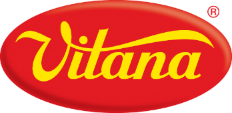 